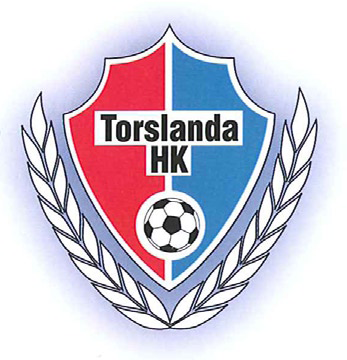 Handlingsplan vid misstanke om sexuella övergrepp mot barn och ungdomarFör att barn och ungdomar i Torslanda HK skall ges möjlighet att växa upp under trygga och gynnsamma förhållanden är det av största vikt att ledare i deras omgivning reagerar på signaler och/eller berättelser som tyder på sexuella övergrepp.Om du har misstankar om att ett barn/ungdom i Torslanda HK befinner sig i en utsatt situation och far illa:Samtala i första hand med Torslanda HK:s klubbchef om vad som väckt dina misstankar. Håll alltid klubbchef informerad. Kan inte klubbchef nås skall ordföranden eller någon annan styrelsemedlem kontaktas. Kontaktuppgifter finns på vår hemsida www.torslandahk.com under fliken Styrelse.Tveka aldrig att rådgöra med yrkeskunniga på orten, till exempel Socialtjänsten, Barn- och Ungdomspsykiatrin eller BRIS (vuxentelefon 0771-50 50 50). Socialtjänsten kan nås via Socialjouren på telefon 031-365 87 00 och anmälan kan även göras anonymt.Tänk alltid på barnets/ungdomens och föräldrars integritet samt undvik ryktesspridning.Kom ihåg att under alla förhållanden är barnets/ungdomens säkerhet av yttersta vikt och går före all annan hänsyn.Vid misstanke om att ett barn eller en ungdom far illa så ställ inga ledande frågor till barnet/ungdomen. Det kan senare innebära att uppgifterna får ett lågt bevisvärde vid en rättslig prövning. Lyssna uppmärksammat och notera skriftligen barnets/ungdomens egna ord.Gör tillsammans med klubbchef, ordförande, styrelsemedlem eller annan ledare en sammanfattning av vad du har observerat eller hört. Kom ihåg att barn och ungdomar kan utsättas för övergrepp i alla samhällskretsar. Utgå aldrig från att populära eller respekterade personer inte skulle kunna utsätta barn och ungdomar för övergrepp. Anmäl alltid misstanke om övergrepp mot barn och ungdomar till socialtjänsten i kommunen. Socialtjänsten nås via Socialjouren på telefon 031-365 87 00 och anmälan kan även göras anonymt.Om barnet eller ungdomen själv berättar för dig om övergrepp hon/han har utsatts eller fortlöpande utsätts för:Låt barnet/ungdomen få uttrycka alla sorters känslor och förhåll dig så neutral som möjligt. Ge alltid uttryck för att det som hänt aldrig är barnet/ungdomens fel! Fråga inte ut barnet/ungdomen om detaljer, det räcker för dig att få veta att någonting kan ha skett.Ge aldrig löften om tystnad då du inte vet vad barnet/ungdomen kommer att berätta för dig.Förklara att du kommer att vidarebefordra informationen till personer som kan hjälpa till. Dina anteckningar kan vara av stor betydelse för den sociala utredningen och eventuell rättslig process. Dokumentera, bland annat, följande omedelbart skriftligen:Vad du har sett och fått berättat för dig, viktigt att använda barnets/ungdomens egna ord.Hur du har agerat.Signera och datera dokumentet.Samtala i första hand med Torslanda HK:s klubbchef om vad som väckt dina misstankar. Håll alltid klubbchefen informerad. Kan inte klubbchefen nås skall ordförande eller någon annan styrelsemedlem kontaktas. Kontaktuppgifter finns på vår hemsida www.torslandahk.com under fliken Styrelse.Tveka aldrig att rådgöra med yrkeskunniga på orten, till exempel Socialtjänsten, Barn- och Ungdomspsykiatrin eller BRIS (vuxentelefon 0771-50 50 50). Socialtjänsten kan nås via Socialjouren på telefon 031-365 87 00 och anmälan kan även göras anonymt.Tänk alltid på barnets/ungdomens och föräldrars integritet samt undvik ryktesspridning.Gör tillsammans med klubbchef, ordförande, styrelsemedlem eller annan ledare en sammanfattning av vad du har observerat eller hört. Kom ihåg att barn och ungdomar kan utsättas för övergrepp i alla samhällskretsar. Utgå aldrig från att populära eller respekterade personer inte skulle kunna utsätta barn och ungdomar för övergrepp. Anmäl alltid misstanke om övergrepp mot barn och ungdomar till socialtjänsten i kommunen. Socialtjänsten nås via Socialjouren på telefon 031-365 87 00 och anmälan kan även göras anonymt.Följande åtgärder bör vidtas i situationer där anmälan skall göras:Anmäl snarast det misstänkta övergreppet till socialtjänsten i kommunen.Vid anmälan till socialtjänsten gällande misstanke om övergrepp skall föräldrarna informeras. Grundregeln bör dock vara att du inte informerar föräldrarna om anmälan vid misstanke om det är föräldrarna eller annan nära anhörig som utsätter barnet/ungdomen. Överlåt det till socialförvaltningen så att du inte riskerar att skada socialförvaltningens eller polisens utredning genom att den misstänkte gärningsmannen får möjlighet att förbereda sig eller påverka den utsatta inför en kontakt med myndigheterna.Det är endast klubbchef och den ledare som fått misstanken eller kännedomen om händelsen som gemensamt bör stå för den anmälan som görs. Detta för att undvika att en enskild ledare ensam har ansvaret för den uppkomna situationen.